Dewan Sayangkan Proyek Jembatan HKSN Molor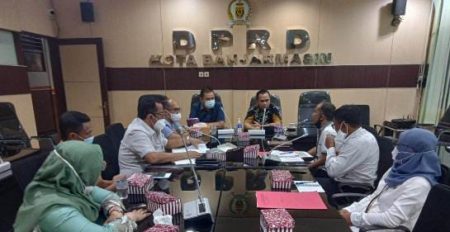 Sumber gambar:https://kalselpos.com/2021/11/11/dewan-sayangkan-proyek-jembatan-hksn-molor/Komisi III DPRD Kota Banjarmasin menggelar Rapat Dengar Pendapat (RDP) dengan Dinas Pekerjaan Umum Perumahan Rakyat (PUPR) dan Dinas Perumahan dan Kawasan Pemukiman (Perkim), untuk mengetahui sejauh mana persoalan ini bisa menyebabkan terlambatnya penyelesaian proyek Jembatan HKSN.Ketua Komisi III DPRD Kota Banjarmasin, M Isnaini, menyayangkan keterlambatan penyelesaian pembangunan Jembatan HKSN karena masih terkendala beberapa persil bangunan yang belum sepakat soal harga ganti untung. “Harusnya direncanakan dengan baik. Lahan harus dibebaskan terlebih dahulu sesuai dengan perencanaan. Baru dimulai pekerjaan pembangunan,” ujar Isnaini, Rabu (10/11/21).Pihaknya mengaku, cukup kecewa dengan kondisi seperti ini. Karena masyarakat ingin segera menikmati hasil pekerjaan jembatan. “Apalagi, pembangunan Jembatan HKSN sudah dua tahun. Hingga kini belum juga selesai,” sesalnya. Bahkan tegas Isnaini, bisa saja tidak ada lagi anggaran untuk pembangunan Jembatan HKSN. “Jadi pemerintah harus segera menyikapinya. Kalau tidak, kita di dewan tidak akan lagi menganggarkan,” tegasnya. Sementara, Pejabat Pelaksana Teknis Kegiatan (PPTK) Jembatan Dinas PUPR Kota Banjarmasin, Thomas Sigit Mugianto menjelaskan, sampai saat ini proses pengerjaan penyelesaian jembatan terus dikebut. Selain itu, proses pembebasan lahan pun tengah diselesaikan.Thomas Sigit menyebut, setidaknya ada tiga bangunan di Jalan Kuin Ceruruk yang sampai saat ini belum menemui kata sepakat, terutama soal jumlah pembayaran ganti untung. “Proses pengerjaannya tetap berjalan sampai saat ini. Hanya saja, kita tengah menyelesaikan proses pembebasan lahan, yang tersisa tiga bangunan rumah,” terangnya, usai mengikuti RDP.Terkait jumlah ganti untung yang dianggap pemilik bangunan terlalu kecil, pihaknya menilai Tim Appraisal sudah melakukan kajian yang mendalam. Sehingga jumlah yang diterbitkan sudah memenuhi standar penilaian. “Saya percaya mereka menilai apa adanya berdasarkan bangunan. Terkait hal ini pula, kita sudah mensosialisasikan rencana pembangunannya jauh-jauh hari,” tuturnya.Sumber berita:https://kalselpos.com/2021/11/11/dewan-sayangkan-proyek-jembatan-hksn-molor/, Dewan sayangkan Proyek Jembatan HKSN molor,  3 Desember 2021.https://banjarmasin.tribunnews.com/2021/11/10/pembangunan-jembatan-hksn-banjarmasin-terancam-molor-ini-respons-dprd, Pembangunan Jembatan HKSN Banjarmasin Terancam Molor, Ini Respons DPRD, 3 Desember 2021Catatan Berita:Pengaturan Rencana Pembangunan Jangka Panjang Nasional Tahun 2005 - 2025 mengacu pada Undang-Undang Nomor 17 Tahun 2007 Tentang Rencana Pembangunan Jangka Panjang Nasional. 	Definisi Umum mengenai hal-hal terkait Perencanaan PembangunanRencana Pembangunan Jangka Panjang Nasional Tahun 2005 – 2025 yang selanjutnya disebut sebagai RPJP Nasional adalah dokumen perencanaan pembangunan nasional untuk periode 20 (dua puluh) tahun terhitung sejak tahun 2005 sampai dengan tahun 2025. Rencana Pembangunan Jangka Panjang Daerah Tahun 2005 – 2025 yang selanjutnya disebut sebagai RPJP Daerah adalah dokumen perencanaan pembangunan daerah untuk periode 20 (dua puluh) tahun terhitung sejak tahun 2005 sampai dengan tahun 2025. Rencana Pembangunan Jangka Menengah Nasional, yang selanjutnya disebut RPJM Nasional adalah dokumen perencanaan pembangunan nasional untuk periode 5 (lima) tahunan, yaitu RPJM Nasional I Tahun 2005–2009, RPJM Nasional II Tahun 2010–2014, RPJM Nasional III Tahun 2015–2019, dan RPJM Nasional IV Tahun 2020– 2024. Rencana Pembangunan Jangka Menengah Daerah, yang selanjutnya disebut RPJM Daerah adalah dokumen perencanaan pembangunan daerah untuk perioda 5 (lima) tahunan yang merupakan penjabaran dari visi, misi, dan program kepala daerah dengan berpedoman pada RPJP Daerah serta memerhatikan RPJM Nasional.  	Program Pembangunan NasionalProgram Pembangunan Nasional periode 2005 – 2025 dilaksanakan sesuai dengan RPJP Nasional. Rincian dari program pembangunan nasional sebagaimana dimaksud pada ayat (1) terdapat pada Lampiran Undang-Undang ini. RPJP Nasional sebagaimana dimaksud dalam Pasal 4 ayat (1) menjadi acuan dalam penyusunan RPJP Daerah yang memuat visi, misi, dan arah Pembangunan Jangka Panjang Daerah. RPJP Daerah sebagaimana dimaksud pada ayat (1) menjadi pedoman dalam penyusunan RPJM Daerah yang memuat Visi, Misi dan Program Kepala Daerah. RPJM Daerah sebagaimana dimaksud pada ayat (2) disusun dengan memerhatikan RPJM Nasional. Pemerintah melakukan pengendalian dan evaluasi pelaksanaan RPJP Nasional. Pemerintah Daerah melakukan pengendalian dan evaluasi pelaksanaan RPJP Daerah. Tata cara pengendalian dan evaluasi pelaksanaan rencana pembangunan ditetapkan lebih lanjut dengan Peraturan Pemerintah.  	Rincian Program PembangunanKondisi UmumSumber daya alam dan lingkungan hidup memiliki peran ganda, yaitu sebagai modal pembangunan dan, sekaligus, sebagai penopang sistem kehidupan. Adapun jasa-jasa lingkungan meliputi keanekaragaman hayati, penyerapan karbon, pengaturan air secara alamiah, keindahan alam, dan udara bersih merupakan penopang kehidupan manusia. Hasil pembangunan sumber daya alam dan lingkungan hidup telah mampu menyumbang 24,8 persen terhadap produk domestik bruto (PDB) dan 48 persen terhadap penyerapan tenaga kerja. Namun, pengelolaan sumber daya alam tersebut masih belum berkelanjutan dan masih mengabaikan kelestarian fungsi lingkungan hidup sehingga daya dukung lingkungan menurun dan ketersediaan sumber daya alam menipis. Menurunnya daya dukung dan ketersediaan sumber daya alam juga terjadi karena kemampuan iptek yang rendah sehingga tidak mampu mengimbangi laju pertumbuhan penduduk. Kondisi sumber daya hutan saat ini sudah pada tingkat yang sangat mengkhawatirkan akibat meningkatnya praktik pembalakan liar (illegal logging) dan penyelundupan kayu, meluasnya kebakaran hutan dan lahan, meningkatnya tuntutan atas lahan dan sumber daya hutan yang tidak pada tempatnya, meluasnya perambahan dan konversi hutan alam, serta meningkatnya penambangan resmi maupun tanpa izin. Tahun 2004, kerusakan hutan dan lahan di Indonesia sudah mencapai 59,2 juta hektar dengan laju deforestasi setiap tahun mencapai 1,6-2 juta hektar. Arah, Tahapan, dan Prioritas Pembanguna Jangka Panjang Tahun 2005-2025Tercapainya pertumbuhan ekonomi yang berkualitas dan berkesinambungan sehingga pendapatan perkapita pada tahun 2025 mencapai tingkat kesejahteraan setara dengan negara-negara berpenghasilan menengah, dengan tingkat pengangguran terbuka yang tidak lebih dari 5 persen dan jumlah penduduk miskin tidak lebih dari 5 persen. Meningkatnya kualitas sumber daya manusia, termasuk peran perempuan dalam pembangunan. Secara umum peningkatan kualitas sumber daya manusia Indonesia ditandai dengan meningkatnya indeks pembangunan manusia (IPM) dan indeks pembangunan gender (IPG), serta tercapainya penduduk tumbuh seimbang. Terbangunnya struktur perekonomian yang kokoh berlandaskan keunggulan kompetitif di berbagai wilayah Indonesia. Sektor pertanian, dalam arti luas, dan pertambangan menjadi basis aktivitas ekonomi yang dikelola secara efisien sehingga menghasilkan komoditi berkualitas, industri manufaktur yang berdaya saing global, motor penggerak perekonomian, serta jasa yang perannya meningkat dengan kualitas pelayanan lebih bermutu dan berdaya saing. Tersusunnya jaringan infrastruktur perhubungan yang andal dan terintegrasi satu sama lain. Terpenuhinya pasokan tenaga listrik yang andal dan efisien sesuai kebutuhan, termasuk hampir sepenuhnya elektrifikasi rumah tangga dan elektrifikasi perdesaan dapat terpenuhi. Terselenggaranya pelayanan pos dan telematika yang efisien dan modern guna terciptanya masyarakat informasi Indonesia. Terwujudnya konservasi sumber daya air yang mampu menjaga keberlanjutan fungsi sumber daya air. Meningkatnya profesionalisme aparatur negara pusat dan daerah untuk mewujudkan tata pemerintahan yang baik, bersih, berwibawa, dan bertanggung jawab, serta profesional yang mampu mendukung pembangunan nasional. Membaiknya pengelolaan dan pendayagunaan sumber daya alam dan pelestarian fungsi lingkungan hidup yang dicerminkan oleh tetap terjaganya fungsi, daya dukung, dan kemampuan pemulihannya dalam mendukung kualitas kehidupan sosial dan ekonomi secara serasi, seimbang, dan lestari. Terpeliharanya kekayaan keragaman jenis dan kekhasan sumber daya alam untuk mewujudkan nilai tambah, daya saing bangsa, serta modal pembangunan nasional. Meningkatnya kesadaran, sikap mental, dan perilaku masyarakat dalam pengelolaan sumber daya alam dan pelestarian fungsi lingkungan hidup untuk menjaga kenyamanan dan kualitas kehidupan. Peningkatan dan pengembangan produk-produk unggulan sesuai dengan potensi di masing–masing wilayah dilakukan melalui penumbuhan klaster-klaster industri dalam rangka memanfaatkan keunggulan komparatif dan kompetitif masing-masing daerah melalui pengembangan pasar bagi komoditas dan hasil produksi klaster, meningkatkan akses permodalan, memperluas jaringan dan keterkaitan, memanfaatkan riset dan teknologi, pengembangan kelembagaan dan pemantapan iklim bisnis yang kondusif. Selain itu akan dikembangkankan pula wilayah-wilayah yang memiliki potensi maritim termasuk potensi wisata bahari dengan menerapkan manajemen modern; serta menumbuhkan lembagalembaga pendukung ekonomi berbasis maritim seperti asuransi, perbankan, teknologi, industri perkapalan, pendidikan/training kemaritiman, serta kerjasama antar negara. Kepariwisataan dikembangkan agar mampu mendorong kegiatan ekonomi dan meningkatkan citra Indonesia, meningkatkan kesejahteraan masyarakat lokal, serta memberikan perluasan kesempatan kerja. Pengembangan kepariwisataan memanfaatkan keragaman pesona keindahan alam dan potensi nasional sebagai wilayah wisata bahari terluas di dunia secara arif dan berkelanjutan, serta mendorong kegiatan ekonomi yang terkait dengan pengembangan budaya bangsa.